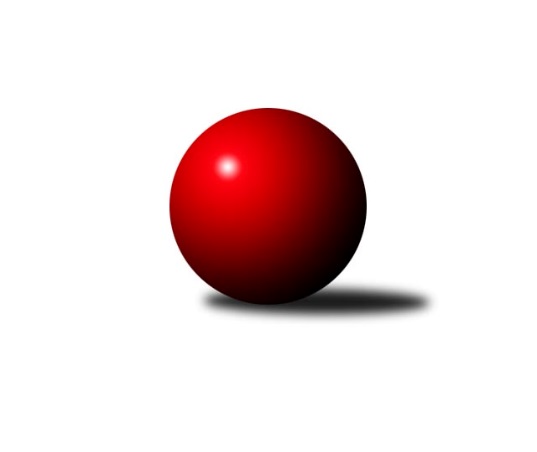 Č.22Ročník 2021/2022	10.4.2022Nejlepšího výkonu v tomto kole: 3561 dosáhlo družstvo: TJ Centropen Dačice1. KLM 2021/2022Výsledky 22. kolaSouhrnný přehled výsledků:SKK Hořice	- TJ Loko České Velenice	6:2	3539:3348	16.0:8.0	9.4.TJ Sokol Duchcov	- KK Slovan Rosice	6:2	3481:3304	16.5:7.5	9.4.TJ Třebíč	- TJ Valašské Meziříčí B	6:2	3430:3296	17.0:7.0	9.4.KK Lokomotiva Tábor	- KK Zábřeh	2:6	3532:3547	10.5:13.5	9.4.TJ Centropen Dačice	- CB Dobřany Klokani	5:3	3561:3519	13.0:11.0	9.4.KK Vyškov	- TJ Lokomotiva Trutnov 	7:1	3415:3256	16.0:8.0	9.4.KK Vyškov	- TJ Sokol Duchcov	4:4	3357:3367	12.0:12.0	2.4.TJ Třebíč	- KK Zábřeh	5:3	3425:3388	13.0:11.0	10.4.TJ Centropen Dačice	- KK Zábřeh	6:2	3555:3485	14.0:10.0	7.4.KK Slovan Rosice	- TJ Sokol Duchcov	2:6	3220:3398	10.0:14.0	3.4.TJ Lokomotiva Trutnov 	- CB Dobřany Klokani	5:3	3356:3348	13.5:10.5	2.4.Tabulka družstev:	1.	SKK Hořice	22	18	0	4	115.5 : 60.5 	302.5 : 225.5 	 3486	36	2.	TJ Centropen Dačice	22	17	1	4	117.0 : 59.0 	307.0 : 221.0 	 3452	35	3.	TJ Sokol Duchcov	22	13	2	7	111.0 : 65.0 	296.0 : 232.0 	 3446	28	4.	TJ Loko České Velenice	22	12	1	9	90.0 : 86.0 	260.0 : 268.0 	 3394	25	5.	KK Zábřeh	22	11	1	10	99.0 : 77.0 	289.0 : 239.0 	 3417	23	6.	KK Vyškov	22	9	4	9	88.5 : 87.5 	259.5 : 268.5 	 3394	22	7.	TJ Třebíč	22	9	3	10	79.5 : 96.5 	258.5 : 269.5 	 3363	21	8.	TJ Lokomotiva Trutnov	22	10	0	12	73.0 : 103.0 	238.0 : 290.0 	 3367	20	9.	CB Dobřany Klokani	22	7	1	14	76.5 : 99.5 	244.0 : 284.0 	 3370	15	10.	KK Slovan Rosice	22	7	1	14	73.5 : 102.5 	231.5 : 296.5 	 3345	15	11.	TJ Valašské Meziříčí B	22	6	1	15	62.5 : 113.5 	238.0 : 290.0 	 3341	13	12.	KK Lokomotiva Tábor	22	5	1	16	70.0 : 106.0 	244.0 : 284.0 	 3378	11Podrobné výsledky kola:	 SKK Hořice	3539	6:2	3348	TJ Loko České Velenice	Radek Kroupa	143 	 144 	 147 	134	568 	 2:2 	 575 	 142	148 	 137	148	Zdeněk Dvořák	David Urbánek	159 	 188 	 165 	153	665 	 4:0 	 534 	 139	124 	 131	140	Tomáš Maroušek	Vojtěch Tulka	127 	 169 	 130 	158	584 	 4:0 	 509 	 112	134 	 121	142	Ondřej Touš	Jaromír Šklíba	142 	 158 	 140 	158	598 	 3:1 	 582 	 121	145 	 165	151	Branislav Černuška	Dominik Ruml	150 	 136 	 151 	144	581 	 2:2 	 565 	 129	142 	 144	150	Ladislav Chmel	Martin Hažva	136 	 122 	 155 	130	543 	 1:3 	 583 	 155	142 	 130	156	Zbyněk Dvořákrozhodčí: Jindřich NovotnýNejlepší výkon utkání: 665 - David Urbánek	 TJ Sokol Duchcov	3481	6:2	3304	KK Slovan Rosice	Jiří Zemánek	145 	 132 	 136 	142	555 	 4:0 	 506 	 124	117 	 129	136	Václav Špička	Milan Stránský	142 	 169 	 145 	146	602 	 2.5:1.5 	 593 	 132	164 	 151	146	Jiří Zemek	Miloš Civín	144 	 141 	 162 	173	620 	 4:0 	 548 	 128	130 	 139	151	Kamil Hlavizňa	Radek Jalovecký *1	137 	 114 	 140 	133	524 	 2:2 	 533 	 147	125 	 136	125	Michal Hrdlička *2	Jaroslav Bulant	129 	 139 	 156 	136	560 	 1:3 	 569 	 132	144 	 144	149	Jiří Axman	Zdenek Ransdorf	137 	 174 	 152 	157	620 	 3:1 	 555 	 157	126 	 134	138	Dalibor Matyášrozhodčí: Jana Zvěřinovástřídání: *1 od 1. hodu David Horák, *2 od 87. hodu Jaroslav SmržNejlepšího výkonu v tomto utkání: 620 kuželek dosáhli: Miloš Civín, Zdenek Ransdorf	 TJ Třebíč	3430	6:2	3296	TJ Valašské Meziříčí B	Jan Ševela	149 	 148 	 145 	131	573 	 3:1 	 540 	 135	125 	 134	146	Radim Metelka	Robert Pevný	135 	 156 	 149 	127	567 	 3:1 	 505 	 122	125 	 121	137	Matouš Krajzinger	Dalibor Lang	109 	 119 	 152 	132	512 	 1:3 	 545 	 144	125 	 163	113	Dalibor Tuček	Jaroslav Tenkl	137 	 154 	 150 	150	591 	 4:0 	 538 	 134	149 	 131	124	Vladimír Výrek	Mojmír Novotný	155 	 151 	 134 	141	581 	 2:2 	 595 	 143	150 	 155	147	Tomáš Juřík	Lukáš Vik	142 	 158 	 149 	157	606 	 4:0 	 573 	 141	154 	 134	144	Michal Juroškarozhodčí: Tomáš BrátkaNejlepší výkon utkání: 606 - Lukáš Vik	 KK Lokomotiva Tábor	3532	2:6	3547	KK Zábřeh	Bořivoj Jelínek *1	145 	 128 	 146 	159	578 	 2:2 	 608 	 161	173 	 134	140	Martin Sitta	David Kášek	149 	 131 	 141 	147	568 	 1.5:2.5 	 551 	 156	137 	 111	147	Václav Švub	Karel Smažík	167 	 139 	 148 	134	588 	 2:2 	 550 	 146	143 	 126	135	Adam Mísař	Oldřich Roubek	140 	 147 	 173 	143	603 	 1:3 	 601 	 161	153 	 137	150	Josef Sitta	Martin Filakovský	134 	 163 	 144 	170	611 	 2.5:1.5 	 611 	 161	153 	 144	153	Marek Ollinger	Petr Bystřický	140 	 151 	 132 	161	584 	 1.5:2.5 	 626 	 169	145 	 151	161	Tomáš Dražilrozhodčí: Zdeněk Zemanstřídání: *1 od 61. hodu Petr ChvalNejlepší výkon utkání: 626 - Tomáš Dražil	 TJ Centropen Dačice	3561	5:3	3519	CB Dobřany Klokani	Mojmír Holec	158 	 150 	 159 	144	611 	 2:2 	 616 	 150	134 	 160	172	Jiří Baloun	Jiří Němec	152 	 147 	 158 	158	615 	 3:1 	 595 	 140	143 	 166	146	Martin Pejčoch	Michal Waszniovski	146 	 132 	 161 	109	548 	 2:2 	 551 	 125	152 	 132	142	Josef Fišer ml.	Tomáš Pospíchal	157 	 154 	 160 	144	615 	 3:1 	 576 	 145	141 	 141	149	Michal Šneberger	Petr Žahourek	143 	 148 	 144 	137	572 	 3:1 	 544 	 124	157 	 134	129	Vlastimil Zeman	Josef Brtník	152 	 153 	 143 	152	600 	 0:4 	 637 	 163	161 	 155	158	Lukáš Doubravarozhodčí: Zdeněk BlechaNejlepší výkon utkání: 637 - Lukáš Doubrava	 KK Vyškov	3415	7:1	3256	TJ Lokomotiva Trutnov 	Ondřej Ševela	145 	 140 	 143 	137	565 	 2:2 	 549 	 132	132 	 146	139	Petr Kotek	Petr Pevný	153 	 162 	 156 	164	635 	 4:0 	 546 	 134	142 	 134	136	David Ryzák	Tomáš Jelínek	152 	 127 	 126 	149	554 	 3:1 	 520 	 124	123 	 136	137	Kamil Fiebinger	Filip Kordula	122 	 141 	 150 	138	551 	 3:1 	 537 	 116	132 	 143	146	Zdeněk Babka *1	Tomáš Procházka *2	145 	 126 	 150 	109	530 	 1:3 	 565 	 153	138 	 146	128	Marek Žoudlík	Josef Touš	139 	 141 	 143 	157	580 	 3:1 	 539 	 131	157 	 132	119	Ondřej Stránskýrozhodčí: Bohumír Trávníčekstřídání: *1 od 20. hodu Marek Plšek, *2 od 91. hodu Jan VejmolaNejlepší výkon utkání: 635 - Petr Pevný	 KK Vyškov	3357	4:4	3367	TJ Sokol Duchcov	Ondřej Ševela	160 	 140 	 143 	163	606 	 2.5:1.5 	 575 	 147	140 	 144	144	Jiří Zemánek	Jiří Trávníček *1	137 	 122 	 139 	154	552 	 2:2 	 544 	 136	143 	 142	123	Milan Stránský	Petr Pevný	131 	 153 	 135 	135	554 	 3:1 	 527 	 119	136 	 130	142	Miloš Civín	Filip Kordula	147 	 155 	 151 	131	584 	 2.5:1.5 	 553 	 129	155 	 132	137	Radek Jalovecký	Radim Čuřík *2	128 	 114 	 111 	142	495 	 1:3 	 588 	 124	148 	 160	156	Jaroslav Bulant	Josef Touš	137 	 141 	 138 	150	566 	 1:3 	 580 	 138	139 	 140	163	Zdenek Ransdorfrozhodčí: Bohumír Trávníčekstřídání: *1 od 61. hodu Tomáš Procházka, *2 od 91. hodu Tomáš JelínekNejlepší výkon utkání: 606 - Ondřej Ševela	 TJ Třebíč	3425	5:3	3388	KK Zábřeh	Jan Ševela	153 	 149 	 153 	136	591 	 4:0 	 547 	 142	141 	 140	124	Martin Sitta	Jaroslav Tenkl	139 	 144 	 145 	157	585 	 3:1 	 553 	 129	115 	 159	150	Václav Švub	Miroslav Ježek	142 	 143 	 123 	133	541 	 1:3 	 544 	 122	155 	 128	139	Adam Mísař	Lukáš Vik	143 	 132 	 141 	155	571 	 1.5:2.5 	 561 	 124	136 	 141	160	Josef Sitta	Václav Rypel *1	134 	 122 	 145 	142	543 	 0:4 	 641 	 182	157 	 147	155	Marek Ollinger	Kamil Nestrojil	143 	 149 	 151 	151	594 	 3.5:0.5 	 542 	 143	120 	 131	148	Tomáš Dražilrozhodčí: Milan Lenzstřídání: *1 od 61. hodu Mojmír NovotnýNejlepší výkon utkání: 641 - Marek Ollinger	 TJ Centropen Dačice	3555	6:2	3485	KK Zábřeh	Mojmír Holec	174 	 147 	 131 	155	607 	 2:2 	 613 	 165	148 	 153	147	Martin Sitta	Petr Žahourek	134 	 153 	 165 	148	600 	 2:2 	 589 	 140	148 	 150	151	Václav Švub	Michal Waszniovski	153 	 149 	 155 	151	608 	 4:0 	 534 	 118	132 	 144	140	Jiří Flídr	Tomáš Pospíchal	159 	 131 	 149 	158	597 	 2:2 	 585 	 152	132 	 160	141	Adam Mísař	Josef Brtník	157 	 137 	 136 	139	569 	 3:1 	 542 	 126	149 	 133	134	Marek Ollinger	Jiří Němec	156 	 142 	 139 	137	574 	 1:3 	 622 	 149	157 	 160	156	Tomáš Dražilrozhodčí: Blecha ZdeněkNejlepší výkon utkání: 622 - Tomáš Dražil	 KK Slovan Rosice	3220	2:6	3398	TJ Sokol Duchcov	Kamil Hlavizňa *1	115 	 130 	 122 	123	490 	 0:4 	 562 	 137	151 	 143	131	Jiří Semelka	Jiří Zemek	139 	 131 	 151 	149	570 	 0:4 	 664 	 155	183 	 153	173	Zdenek Ransdorf	Michal Hrdlička *2	119 	 117 	 109 	145	490 	 1:3 	 558 	 151	135 	 147	125	Milan Stránský	Václav Špička	132 	 137 	 133 	130	532 	 3:1 	 494 	 121	110 	 132	131	František Kopecký	Dalibor Matyáš	135 	 154 	 143 	135	567 	 4:0 	 526 	 128	131 	 135	132	Radek Jalovecký	Jiří Axman	139 	 157 	 141 	134	571 	 2:2 	 594 	 151	145 	 138	160	Jaroslav Bulantrozhodčí: Jan Bernatíkstřídání: *1 od 59. hodu Adam Palko, *2 od 29. hodu Jaroslav SmržNejlepší výkon utkání: 664 - Zdenek Ransdorf	 TJ Lokomotiva Trutnov 	3356	5:3	3348	CB Dobřany Klokani	Roman Straka	137 	 146 	 146 	153	582 	 4:0 	 520 	 120	117 	 134	149	Michal Šneberger	Marek Plšek	135 	 141 	 127 	127	530 	 0.5:3.5 	 590 	 135	150 	 143	162	Jiří Baloun	Marek Žoudlík	146 	 144 	 153 	154	597 	 3:1 	 517 	 122	148 	 139	108	Josef Fišer ml.	Jiří Bartoníček	147 	 140 	 133 	155	575 	 3:1 	 541 	 133	138 	 145	125	Martin Pejčoch	Kamil Fiebinger	116 	 163 	 123 	140	542 	 2:2 	 595 	 153	135 	 168	139	Lukáš Doubrava	David Ryzák	141 	 137 	 123 	129	530 	 1:3 	 585 	 139	141 	 172	133	Vlastimil Zemanrozhodčí: Petr HolýNejlepší výkon utkání: 597 - Marek ŽoudlíkPořadí jednotlivců:	jméno hráče	družstvo	celkem	plné	dorážka	chyby	poměr kuž.	Maximum	1.	Zdenek Ransdorf 	TJ Sokol Duchcov	623.88	394.3	229.6	1.3	11/12	(674)	2.	David Urbánek 	SKK Hořice	607.29	388.6	218.7	1.3	10/11	(665)	3.	Mojmír Holec 	TJ Centropen Dačice	605.94	393.5	212.4	2.4	11/12	(637)	4.	Ondřej Ševela 	KK Vyškov	587.18	384.9	202.3	1.9	10/11	(658)	5.	Jiří Němec 	TJ Centropen Dačice	586.85	379.1	207.8	1.3	11/12	(661)	6.	Jiří Baloun 	CB Dobřany Klokani	586.61	378.0	208.7	2.2	10/11	(656)	7.	Radek Kroupa 	SKK Hořice	585.97	374.7	211.2	1.2	11/11	(627)	8.	Dominik Ruml 	SKK Hořice	584.99	383.5	201.5	1.7	11/11	(635)	9.	Roman Straka 	TJ Lokomotiva Trutnov 	584.12	376.5	207.6	1.3	11/12	(634)	10.	Lukáš Doubrava 	CB Dobřany Klokani	583.37	377.0	206.4	2.1	11/11	(669)	11.	Marek Ollinger 	KK Zábřeh	582.52	376.4	206.1	3.1	11/12	(641)	12.	Ivo Fabík 	KK Slovan Rosice	580.97	382.2	198.7	3.1	9/12	(656)	13.	Milan Stránský 	TJ Sokol Duchcov	580.36	375.4	204.9	1.7	12/12	(663)	14.	Jaroslav Bulant 	TJ Sokol Duchcov	579.50	379.9	199.6	3.3	12/12	(608)	15.	Lukáš Vik 	TJ Třebíč	579.21	383.2	196.0	1.6	11/12	(632)	16.	Adam Palko 	KK Slovan Rosice	578.05	379.2	198.9	2.5	10/12	(627)	17.	Tomáš Maroušek 	TJ Loko České Velenice	577.77	374.4	203.3	2.9	11/12	(632)	18.	Zdeněk Dvořák 	TJ Loko České Velenice	577.56	375.3	202.3	1.5	10/12	(645)	19.	Martin Hažva 	SKK Hořice	577.02	377.8	199.3	3.0	9/11	(621)	20.	Martin Filakovský 	KK Lokomotiva Tábor	575.77	380.7	195.0	3.2	9/12	(630)	21.	Jiří Zemánek 	TJ Sokol Duchcov	575.73	375.5	200.2	1.1	10/12	(632)	22.	Tomáš Dražil 	KK Zábřeh	575.68	383.7	192.0	3.1	12/12	(626)	23.	David Kášek 	KK Lokomotiva Tábor	575.53	375.8	199.7	3.1	11/12	(614)	24.	Martin Sitta 	KK Zábřeh	574.86	375.0	199.9	2.3	12/12	(613)	25.	Josef Sitta 	KK Zábřeh	574.83	371.8	203.0	2.0	11/12	(617)	26.	Radim Metelka 	TJ Valašské Meziříčí B	574.21	380.8	193.4	3.4	12/12	(623)	27.	Jiří Trávníček 	KK Vyškov	573.95	380.2	193.8	4.4	8/11	(628)	28.	Vojtěch Tulka 	SKK Hořice	572.57	377.5	195.0	2.6	9/11	(623)	29.	Petr Žahourek 	TJ Centropen Dačice	572.21	372.0	200.2	2.1	12/12	(619)	30.	Jaromír Šklíba 	SKK Hořice	571.64	375.6	196.0	1.6	8/11	(610)	31.	Zbyněk Dvořák 	TJ Loko České Velenice	570.70	378.6	192.2	2.6	10/12	(602)	32.	Branislav Černuška 	TJ Loko České Velenice	570.02	376.6	193.4	3.0	8/12	(617)	33.	Petr Pevný 	KK Vyškov	569.34	370.6	198.7	2.9	10/11	(635)	34.	Marek Plšek 	TJ Lokomotiva Trutnov 	568.72	376.7	192.0	3.0	11/12	(608)	35.	Adam Mísař 	KK Zábřeh	568.05	377.4	190.6	3.4	11/12	(603)	36.	Jiří Zemek 	KK Slovan Rosice	567.54	375.2	192.4	3.3	11/12	(612)	37.	Miroslav Dvořák 	TJ Loko České Velenice	567.15	373.7	193.4	3.5	9/12	(597)	38.	Jan Ševela 	TJ Třebíč	566.47	372.7	193.8	3.4	9/12	(591)	39.	Ondřej Stránský 	TJ Lokomotiva Trutnov 	566.13	374.1	192.0	2.6	12/12	(616)	40.	Ladislav Chmel 	TJ Loko České Velenice	564.91	370.9	194.0	2.9	11/12	(607)	41.	Petr Bystřický 	KK Lokomotiva Tábor	564.81	372.2	192.6	2.9	11/12	(598)	42.	Martin Pejčoch 	CB Dobřany Klokani	564.48	374.0	190.5	3.4	11/11	(623)	43.	Michal Juroška 	TJ Valašské Meziříčí B	563.35	375.7	187.6	3.5	11/12	(587)	44.	David Ryzák 	TJ Lokomotiva Trutnov 	563.31	370.8	192.5	3.1	11/12	(610)	45.	Karel Smažík 	KK Lokomotiva Tábor	562.26	369.6	192.7	2.7	12/12	(608)	46.	Jaroslav Tenkl 	TJ Třebíč	561.91	371.0	190.9	4.1	11/12	(599)	47.	Petr Chval 	KK Lokomotiva Tábor	560.36	375.8	184.6	3.3	8/12	(615)	48.	Mojmír Novotný 	TJ Třebíč	559.47	370.5	189.0	4.3	12/12	(593)	49.	Dalibor Matyáš 	KK Slovan Rosice	559.46	374.6	184.9	3.0	9/12	(594)	50.	Radim Čuřík 	KK Vyškov	559.14	372.5	186.6	3.2	9/11	(605)	51.	Michal Waszniovski 	TJ Centropen Dačice	557.40	376.0	181.4	5.8	10/12	(608)	52.	Tomáš Pospíchal 	TJ Centropen Dačice	557.40	375.9	181.5	5.7	11/12	(615)	53.	Josef Touš 	KK Vyškov	555.75	371.5	184.3	2.4	10/11	(618)	54.	Jiří Axman 	KK Slovan Rosice	555.58	374.3	181.2	4.1	11/12	(597)	55.	Oldřich Roubek 	KK Lokomotiva Tábor	555.14	371.3	183.9	5.7	11/12	(611)	56.	Daniel Šefr 	TJ Valašské Meziříčí B	555.13	372.3	182.9	3.7	10/12	(596)	57.	Václav Švub 	KK Zábřeh	554.29	367.9	186.3	4.2	12/12	(603)	58.	Vladimír Výrek 	TJ Valašské Meziříčí B	553.32	365.8	187.5	2.3	12/12	(609)	59.	Kamil Fiebinger 	TJ Lokomotiva Trutnov 	550.78	372.4	178.4	3.9	11/12	(609)	60.	Marek Žoudlík 	TJ Lokomotiva Trutnov 	549.20	370.9	178.3	4.2	9/12	(597)	61.	Martin Provazník 	CB Dobřany Klokani	547.93	372.8	175.2	3.6	9/11	(606)	62.	Ondřej Touš 	TJ Loko České Velenice	547.51	375.2	172.3	9.2	11/12	(614)	63.	Matouš Krajzinger 	TJ Valašské Meziříčí B	546.31	370.0	176.3	5.5	9/12	(623)	64.	Martin Štěpánek 	TJ Valašské Meziříčí B	546.02	365.3	180.8	4.7	8/12	(594)	65.	Václav Rypel 	TJ Třebíč	545.06	365.0	180.1	2.9	8/12	(593)	66.	Radek Jalovecký 	TJ Sokol Duchcov	544.93	360.9	184.1	5.3	10/12	(601)	67.	Michal Šneberger 	CB Dobřany Klokani	539.76	368.1	171.6	4.7	10/11	(607)	68.	Kamil Hlavizňa 	KK Slovan Rosice	538.07	364.6	173.5	5.6	9/12	(570)	69.	Václav Špička 	KK Slovan Rosice	536.46	369.0	167.4	8.2	9/12	(590)		Rostislav Gorecký 	TJ Valašské Meziříčí B	642.00	409.3	232.7	0.3	1/12	(667)		Tomáš Cabák 	TJ Valašské Meziříčí B	634.00	397.0	237.0	1.0	1/12	(653)		Jiří Mrlík 	TJ Valašské Meziříčí B	621.00	396.0	225.0	1.0	1/12	(621)		Zdeněk Pospíchal 	TJ Centropen Dačice	606.50	382.0	224.5	1.5	1/12	(621)		Ondřej Topič 	TJ Valašské Meziříčí B	600.00	392.0	208.0	2.0	1/12	(627)		Dalibor Jandík 	TJ Valašské Meziříčí B	598.00	393.0	205.0	3.0	1/12	(598)		Petr Babák 	TJ Valašské Meziříčí B	588.00	394.0	194.0	2.0	1/12	(588)		Jiří Vícha 	CB Dobřany Klokani	585.58	388.4	197.2	2.4	3/11	(625)		Jan Koubský 	CB Dobřany Klokani	583.50	375.5	208.0	3.3	2/11	(593)		Josef Brtník 	TJ Centropen Dačice	583.40	380.7	202.7	1.9	7/12	(624)		Jan Neuvirt 	TJ Centropen Dačice	583.00	382.0	201.0	6.0	1/12	(583)		Tomáš Procházka 	KK Vyškov	579.25	378.4	200.8	1.7	3/11	(614)		Kamil Nestrojil 	TJ Třebíč	578.07	380.5	197.5	1.6	5/12	(594)		Karel Novák 	TJ Centropen Dačice	574.81	376.3	198.5	2.8	4/12	(618)		Tomáš Juřík 	TJ Valašské Meziříčí B	573.63	377.4	196.3	2.0	5/12	(618)		Miloš Civín 	TJ Sokol Duchcov	573.45	378.8	194.6	3.2	7/12	(620)		Zdeněk Kandl 	TJ Sokol Duchcov	572.83	382.2	190.7	2.7	3/12	(586)		Jiří Semelka 	TJ Sokol Duchcov	571.13	377.4	193.8	4.9	4/12	(592)		Lukáš Štibich 	TJ Centropen Dačice	570.00	365.0	205.0	3.0	1/12	(570)		Ondřej Černý 	SKK Hořice	569.40	376.9	192.5	4.7	6/11	(613)		Kamil Bednář 	KK Vyškov	569.00	379.0	190.0	6.0	2/11	(587)		Michal Markus 	TJ Valašské Meziříčí B	568.00	400.0	168.0	7.0	1/12	(568)		Luděk Rychlovský 	KK Vyškov	567.11	370.4	196.7	2.1	3/11	(604)		Libor Nováček 	TJ Třebíč	567.00	385.0	182.0	7.0	1/12	(567)		Michal Hrdlička 	KK Slovan Rosice	565.50	366.0	199.5	3.0	2/12	(575)		Petr Vojtíšek 	TJ Centropen Dačice	564.67	376.7	188.0	2.7	3/12	(578)		Filip Kordula 	KK Vyškov	562.58	371.5	191.1	4.4	4/11	(584)		Vlastimil Zeman 	CB Dobřany Klokani	557.57	375.1	182.5	6.9	5/11	(609)		David Marek 	TJ Loko České Velenice	556.00	373.0	183.0	6.0	1/12	(556)		Miroslav Ježek 	TJ Třebíč	555.00	381.5	173.5	5.5	1/12	(569)		Ladislav Takáč 	KK Lokomotiva Tábor	554.67	371.3	183.3	1.0	3/12	(584)		Petr Kotek 	TJ Lokomotiva Trutnov 	554.17	374.8	179.3	6.2	3/12	(588)		Tomáš Jelínek 	KK Vyškov	554.00	379.0	175.0	4.0	1/11	(554)		Bořivoj Jelínek 	KK Lokomotiva Tábor	552.24	373.9	178.4	5.4	7/12	(635)		Jiří Bartoníček 	TJ Lokomotiva Trutnov 	551.00	377.3	173.7	3.6	3/12	(575)		Robert Pevný 	TJ Třebíč	550.30	367.7	182.6	3.7	3/12	(572)		Milan Kabelka 	TJ Centropen Dačice	549.50	375.5	174.0	5.5	1/12	(582)		Dalibor Tuček 	TJ Valašské Meziříčí B	549.00	362.5	186.5	5.0	2/12	(553)		Pavel Vymazal 	KK Vyškov	548.80	371.4	177.4	5.0	5/11	(555)		Petr Streubel 	KK Slovan Rosice	548.00	374.0	174.0	6.0	1/12	(548)		Dušan Rodek 	TJ Centropen Dačice	547.00	371.8	175.3	6.0	4/12	(561)		Petr Benedikt 	TJ Třebíč	545.57	368.7	176.9	3.9	7/12	(594)		Dalibor Lang 	TJ Třebíč	545.14	368.1	177.0	5.6	7/12	(586)		Petr Toman 	TJ Třebíč	544.00	367.0	177.0	5.0	1/12	(544)		Josef Fišer  ml.	CB Dobřany Klokani	540.83	372.9	168.0	6.6	6/11	(610)		Petr Holý 	TJ Lokomotiva Trutnov 	540.00	377.0	163.0	5.0	1/12	(540)		Martin Kuropata 	TJ Valašské Meziříčí B	538.00	365.0	173.0	5.0	1/12	(538)		Martin Vološčuk 	KK Zábřeh	537.00	362.5	174.5	6.5	2/12	(551)		Eduard Varga 	KK Vyškov	535.67	374.6	161.1	8.0	4/11	(585)		Jiří Flídr 	KK Zábřeh	534.00	361.0	173.0	9.0	1/12	(534)		David Horák 	TJ Sokol Duchcov	532.00	347.0	185.0	5.0	2/12	(540)		Petr Kubita 	TJ Sokol Duchcov	530.00	374.0	156.0	4.0	1/12	(530)		Bohumil Maroušek 	TJ Loko České Velenice	528.00	387.0	141.0	14.0	1/12	(528)		Miroslav Volek 	TJ Valašské Meziříčí B	527.00	348.0	179.0	3.0	1/12	(527)		Karel Košťál 	SKK Hořice	524.00	359.0	165.0	5.0	1/11	(524)		Jiří Novotný 	TJ Loko České Velenice	522.00	356.0	166.0	5.0	1/12	(522)		Miloš Veigl 	TJ Lokomotiva Trutnov 	522.00	364.0	158.0	2.0	1/12	(522)		Miloš Jandík 	TJ Valašské Meziříčí B	518.00	371.0	147.0	8.0	1/12	(518)		František Fojtík 	TJ Valašské Meziříčí B	515.50	361.8	153.8	9.1	4/12	(551)		David Holý 	TJ Loko České Velenice	515.00	338.0	177.0	0.0	1/12	(515)		Pavel Jedlička 	TJ Sokol Duchcov	515.00	358.3	156.8	8.8	2/12	(548)		Michal Klvaňa 	KK Slovan Rosice	514.00	354.0	160.0	7.0	1/12	(514)		František Kopecký 	TJ Sokol Duchcov	494.00	350.0	144.0	8.0	1/12	(494)		Libor Krejčí 	KK Zábřeh	486.00	343.0	143.0	7.0	1/12	(486)		Zdeněk Babka 	TJ Lokomotiva Trutnov 	481.00	339.5	141.5	15.5	2/12	(494)Sportovně technické informace:Starty náhradníků:registrační číslo	jméno a příjmení 	datum startu 	družstvo	číslo startu26069	Miroslav Ježek	10.04.2022	TJ Třebíč	1x24890	David Horák	09.04.2022	TJ Sokol Duchcov	2x4627	Jiří Semelka	03.04.2022	TJ Sokol Duchcov	5x19939	Petr Kotek	09.04.2022	TJ Lokomotiva Trutnov 	4x628	Jiří Flídr	07.04.2022	KK Zábřeh	1x9066	Tomáš Procházka	09.04.2022	KK Vyškov	5x20479	Jaroslav Smrž	09.04.2022	KK Slovan Rosice	2x3947	František Kopecký	03.04.2022	TJ Sokol Duchcov	2x11883	Dalibor Lang	09.04.2022	TJ Třebíč	5x7609	Jan Vejmola	09.04.2022	KK Vyškov	1x23016	Tomáš Jelínek	09.04.2022	KK Vyškov	2x10675	Zdeněk Babka	09.04.2022	TJ Lokomotiva Trutnov 	1x7442	Robert Pevný	09.04.2022	TJ Třebíč	5x
Hráči dopsaní na soupisku:registrační číslo	jméno a příjmení 	datum startu 	družstvo	Program dalšího kola:Nejlepší šestka kola - absolutněNejlepší šestka kola - absolutněNejlepší šestka kola - absolutněNejlepší šestka kola - absolutněNejlepší šestka kola - dle průměru kuželenNejlepší šestka kola - dle průměru kuželenNejlepší šestka kola - dle průměru kuželenNejlepší šestka kola - dle průměru kuželenNejlepší šestka kola - dle průměru kuželenPočetJménoNázev týmuVýkonPočetJménoNázev týmuPrůměr (%)Výkon10xDavid UrbánekHořice6659xDavid UrbánekHořice115.786655xLukáš DoubravaCB Dobřany 6372xPetr PevnýVyškov115.76352xPetr PevnýVyškov6353xLukáš DoubravaCB Dobřany 109.886372xTomáš DražilZábřeh6265xLukáš VikTřebíč108.726062xMiloš CivínDuchcov 6202xMiloš CivínDuchcov 108.6762012xZdenek RansdorfDuchcov 62012xZdenek RansdorfDuchcov 108.67620